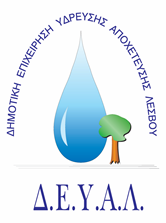 ΔΗΜΟΤΙΚΗ ΕΠΙΧΕΙΡΗΣΗ                                                               Ημερομηνία: 13-08-2021ΥΔΡΕΥΣΗΣ ΑΠΟΧΕΤΕΥΣΗΣ                                             ΛΕΣΒΟΥ                                                                                                          Προς                                                                                                          Δ.Ε.Υ.Α. ΛέσβουΕΝΔΕΙΚΤΙΚΟΣ  ΠΡΟΥΠΟΛΟΓΙΣΜΟΣ	Προς ΘΕΜΑ:  Προμήθεια λιπαντικών για ανάγκες των Αντλιοστασίων Ύδρευσης & Αποχέτευσης της ΔΕΥΑ Λέσβου.Αρ. πρωτ.:    10744 /13-08-2021Α/ΑΠΟΣΟΤΗΤΑ ΠΕΡΙΓΡΑΦΗΤΙΜΗ ΜΟΝ. ΚΟΣΤΟΣ148Γράσο σε οβίδα με τα κάτωθι χαρακτηριστικά:HIGH – TEMP DISK BRAKEWHEEL BEARING GREASEMULTI – PURPOSE LITHIUM COMPLEXOutstanding High temperature RetentionPlus Great for Auto, Farm and Industrial ApplicationsΚαθαρό βάρος οβίδας γράσου 397grΤυπου MAG 110,41500,00ΚΑΘΑΡΗ ΑΞΙΑΚΑΘΑΡΗ ΑΞΙΑΚΑΘΑΡΗ ΑΞΙΑΚΑΘΑΡΗ ΑΞΙΑ500,00ΦΠΑ 17%ΦΠΑ 17%ΦΠΑ 17%ΦΠΑ 17%85,00ΣΥΝΟΛΟΣΥΝΟΛΟΣΥΝΟΛΟΣΥΝΟΛΟ585,00